Об утверждении Программы профилактикирисков причинения вреда (ущерба) охраняемым законом ценностям при осуществлении муниципального контроляв области автомобильного транспорта и дорожного хозяйства на территории Грязинского муниципального района Липецкой области на 2024 годВ соответствии с Федеральным законом от 31 июля 2020 года № 248-ФЗ «О государственном контроле (надзоре) и муниципальном контроле в Российской Федерации», постановлением Правительства Российской Федерации от 25 июня 2021 года № 990 «Об утверждении Правил разработки и утверждения контрольными (надзорными) органами программы профилактики рисков причинения вреда (ущерба) охраняемым законом ценностям», решением Совета депутатов Грязинского муниципального района Липецкой области от 15.11.2021 года № 69 «Об утверждении Положения о муниципальном контроле в области автомобильного транспорта и дорожного хозяйства на территории Грязинского муниципального района Липецкой области», руководствуясь Уставом Грязинского муниципального района Липецкой области, в целях стимулирования добросовестного соблюдения обязательных требований всеми контролируемыми лицами, устранения условий, причин и факторов, способных привести к нарушениям обязательных требований и (или) причинению вреда (ущерба) охраняемым законом ценностям, создания условий для доведения обязательных требований до контролируемых лиц, повышения информированности о способах их соблюдения, администрация Грязинского муниципального районаПОСТАНОВЛЯЕТ:Утвердить Программу профилактики рисков причинения вреда (ущерба) охраняемым законом ценностям при осуществлении муниципального контроля в области автомобильного транспорта и дорожного хозяйства на территории Грязинского муниципального района Липецкой области на 2024 год (Приложение). Контроль за исполнением настоящего постановления возложить на первого заместителя главы администрации Грязинского муниципального района Липецкой области В.В. Попова.Настоящее постановление вступает в силу со дня его подписания и подлежит размещению на официальном сайте администрации Грязинского муниципального района в информационно-телекоммуникационной сети «Интернет».Глава администрации Грязинского муниципального района            			В.Т. Рощупкин          Трубкина Н.Н.8(47461) 2-28-70Приложение к постановлению администрации Грязинского муниципального района Липецкой области от 19.12. 2023 г. № 1501Программапрофилактики рисков причинения вреда (ущерба) охраняемым законом ценностям при осуществлении муниципального контроля в области автомобильного транспорта и дорожного хозяйства на территории Грязинского муниципального района Липецкой области на 2024 годРаздел IАнализ текущего состояния осуществления муниципального земельного  контроля, описание текущего развития профилактической деятельности контрольного органа, характеристика проблем, на решение которых направлена программа профилактикиПрограмма профилактики рисков причинения вреда (ущерба) охраняемым законом ценностям в рамках осуществления муниципального земельного контроля на территории Грязинского муниципального района Липецкой области разработана в соответствии с Федеральным законом от 31 июля 2020 года № 248-ФЗ «О государственном контроле (надзоре) и муниципальном контроле в Российской Федерации», Постановлением Правительства Российской Федерации от 25 июня 2021 года № 990 «Об утверждении правил разработки и утверждения контрольными (надзорными) органами программы профилактики рисков причинения вреда (ущерба) охраняемым законам ценностям» и устанавливает порядок проведения профилактических мероприятий, направленных на предупреждение нарушений обязательных требований и (или) причинения вреда (ущерба) охраняемым законом ценностям, соблюдение которых оценивается при осуществлении муниципального контроля в области автомобильного транспорта и дорожного хозяйства на территории Грязинского муниципального района Липецкой области на 2024 год (далее – Программа).Мероприятия по профилактике рисков причинения вреда (ущерба) охраняемым законом ценностям осуществляются должностными лицами администрации Грязинского муниципального района Липецкой области, уполномоченными на осуществление контроля в области автомобильного транспорта и дорожного хозяйства.Профилактические мероприятия проводятся в отношении юридических лиц, индивидуальных предпринимателей, граждан, деятельность, действия или результаты деятельности которых подлежат муниципальному контролю в области автомобильного транспорта и дорожного хозяйства (далее – контролируемые лица).За период с января по октябрь 2023 года в рамках муниципального контроля в области автомобильного транспорта и дорожного хозяйства мероприятия по контролю без взаимодействия с контролируемыми лицами на территории Грязинского муниципального района Липецкой области не проводились.Предостережения о недопустимости нарушений обязательных требований при осуществлении муниципального контроля в области автомобильного транспорта и дорожного хозяйства контролируемым лицам не выдавались.Случаи причинения контролируемыми лицами вреда охраняемым законом ценностям, а также случаи возникновения чрезвычайных ситуаций природного и техногенного характера не установлены.В целях профилактики нарушений обязательных требований, соблюдение которых проверяется в ходе осуществления муниципального контроля в области автомобильного транспорта и дорожного хозяйства, администрацией Грязинского муниципального района в 2023 году проведена следующая работа:- осуществлено информирование контролируемых лиц о необходимости соблюдения обязательных требований путем размещения на официальном сайте администрации Грязинского муниципального района в сети «Интернет»;- на официальном сайте администрации Грязинского муниципального района Липецкой области размещены нормативные правовые акты, устанавливающие обязательные требования в рамках муниципального  контроля в области автомобильного транспорта и дорожного хозяйства.За указанный период 2023 года проведены встречи с контролируемыми лицами (семинары) на темы:- «Обязательные требования, соблюдение которых является предметом муниципального земельного контроля»;- «Изменения в контрольно-надзорной деятельности в связи с вступлением в силу Федерального закона от 31 июля 2020 года № 248-ФЗ «О государственном контроле (надзоре) и муниципальном контроле в Российской Федерации».Информация о семинарах размещена на официальном сайте администрации Грязинского муниципального района Липецкой области (https://gryazy.ru/).Наиболее значимыми проблемами при осуществлении муниципального контроля в области автомобильного транспорта и дорожного хозяйства является недостаточно сформированное понимание исполнения обязательных требований в сфере отношений в области автомобильного транспорта и дорожного хозяйства у контролируемых лиц; пренебрежительное отношение к требованиям законодательства.Раздел IIЦели и задачи реализации программы профилактикиЦелями реализации Программы являются:1) стимулирование добросовестного соблюдения обязательных требований всеми контролируемыми лицами;2) устранение условий, причин и факторов, способных привести к нарушениям обязательных требований и (или) причинению вреда (ущерба) охраняемым законом ценностям;3) создание условий для доведения обязательных требований до контролируемых лиц, повышение информированности о способах их соблюдения.Задачами реализации Программы являются:1) выявление причин, факторов и условий, способствующих нарушению обязательных требований в сфере отношений в области автомобильного транспорта и дорожного хозяйства, определение способов устранения или снижения рисков их возникновения;2) формирование единого понимания обязательных требований законодательства в сфере отношений в области автомобильного транспорта и дорожного хозяйства у всех участников отношений, в том числе путем обеспечения доступности информации об обязательных требованиях в сфере отношений в области автомобильного транспорта и дорожного хозяйства и необходимых мерах по их исполнению;3) сбор статистических данных, необходимых для организации работы.Раздел IIIПеречень профилактических мероприятий, сроки (периодичность) их проведенияРаздел IVПоказатели результативности и эффективности программы профилактикиРезультативность Программы оценивается по следующим показателям:1) полнота информации, размещенной на официальном сайте уполномоченного органа в соответствии с частью 3 статьи 46 Федерального закона от 31 июля 2020 года № 248-ФЗ «О государственном контроле (надзоре) и муниципальном контроле в Российской Федерации» – 100 %;2) выполнение Программы согласно плану мероприятий по профилактике нарушений на отчётный период – 100 %;3) удовлетворенность контролируемых лиц и их представителей консультированием уполномоченного органа – 100 % от числа обратившихся;4) доля контролируемых лиц, в отношении которых проведены профилактические мероприятия (показатель устанавливается в процентах от общего количества контролируемых лиц) – не менее 75 %;5) количество проведенных профилактических мероприятий, предусмотренных Программой, при осуществлении муниципального контроля в области автомобильного транспорта и дорожного хозяйства – не менее 3 мероприятий, проведенных уполномоченным органом.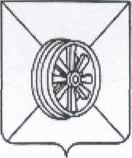 ПОСТАНОВЛЕНИЕАДМИНИСТРАЦИИ ГРЯЗИНСКОГО МУНИЦИПАЛЬНОГО РАЙОНАЛИПЕЦКОЙ ОБЛАСТИПОСТАНОВЛЕНИЕАДМИНИСТРАЦИИ ГРЯЗИНСКОГО МУНИЦИПАЛЬНОГО РАЙОНАЛИПЕЦКОЙ ОБЛАСТИПОСТАНОВЛЕНИЕАДМИНИСТРАЦИИ ГРЯЗИНСКОГО МУНИЦИПАЛЬНОГО РАЙОНАЛИПЕЦКОЙ ОБЛАСТИ19.12.2023 г.г. Грязи№ 1501№ п/пВид профилактического мероприятияСроки (периодичность) проведенияПодразделение и (или) должностные лица, ответственные за реализацию профилактического мероприятия1234ИнформированиеИнформированиеИнформированиеИнформирование1Размещение текстов нормативных правовых актов, регулирующих осуществление муниципального контроля в сфере отношений в области автомобильного транспорта и дорожного хозяйства1 квартал 2024 годаНачальник аналитико-правового отдела администрации2Размещение сведений об изменениях, внесенных в нормативные правовые акты, регулирующие осуществление муниципального контроля в сфере отношений в области автомобильного транспорта и дорожного хозяйства, о сроках и порядке их вступления в силув течение 10 дней после официального опубликованияНачальник аналитико-правового отдела администрации3Размещение перечня нормативных правовых актов, содержащих обязательные требования, оценка соблюдения которых является предметом контроля, а также информации о мерах ответственности, применяемых при нарушении обязательных требований, с текстами в действующей редакцииI квартал 2024 года;в течение 10 дней со дня внесения изменений, вступивших в силуНачальник аналитико-правового отдела администрации4Размещение утвержденных проверочных листов в формате, допускающем их использование для самообследованиядо 1 марта 2024 годадолжностные лица администрации, уполномоченные осуществлять контроль в области автомобильного транспорта и дорожного хозяйства5Размещение руководства по соблюдению обязательных требованийII квартал 2024 годадолжностные лица администрации, уполномоченные осуществлять контроль в области автомобильного транспорта и дорожного хозяйства 6Размещение исчерпывающего перечня сведений, которые могут запрашиваться контрольным органом у контролируемого лицаII квартал 2024 годадолжностные лица администрации, уполномоченные осуществлять контроль в области автомобильного транспорта и дорожного хозяйства7Размещение сведений о способах получения консультаций по вопросам соблюдения обязательных требованийI квартал 2024 годадолжностные лица администрации, уполномоченные осуществлять контроль в области автомобильного транспорта и дорожного хозяйства8Размещение сведений о применении контрольным органом мер стимулирования добросовестности контролируемых лицI квартал 2024 годадолжностные лица администрации, уполномоченные осуществлять контроль в области автомобильного транспорта и дорожного хозяйства9Подготовка и размещение доклада, содержащего результаты обобщения правоприменительной практики контрольного органаIII квартал 2024 годадолжностные лица администрации, уполномоченные осуществлять контроль в области автомобильного транспорта и дорожного хозяйства10Размещение проекта программы профилактики рисков причинения вреда на очередной год для общественного обсуждения на официальном сайте контрольного органа в сети «Интернет»не позднее 1 октября 2024 годаначальник аналитико-правового отделаадминистрации11Размещение программы профилактики рисков причинения вреда на очередной годдо 25 декабря 2024 годаначальник аналитико-правового отделаадминистрации 12Подготовка и размещение доклада о муниципальном контроле в области автомобильного транспорта и дорожного хозяйстване позднее 15 марта 2025 годаначальник аналитико-правового отделаадминистрацииОбъявление предостереженияОбъявление предостереженияОбъявление предостереженияОбъявление предостережения13Объявление и направление предостережения о недопустимости нарушения обязательных требованийпо мере необходимостидолжностные лица администрации, уполномоченные осуществлять контроль в области автомобильного транспорта и дорожного хозяйстваКонсультированиеКонсультированиеКонсультированиеКонсультирование14Консультирование контролируемых лиц проводится следующими способами: по телефону, посредством видео-конференц-связи, на личном приеме либо в ходе проведения профилактических мероприятий, контрольных мероприятий (не более 15 минут.Перечень вопросов:а) порядок применения положений нормативных правовых актов, содержащих обязательные требования, соблюдение которых является предметом муниципального контроля;б) порядок проведения контрольных мероприятий;в) периодичность проведения контрольных мероприятий;г) порядок принятия решений по итогам контрольных мероприятий;д) порядка обжалования решений, действий (бездействия) должностных лиц уполномоченного органа.по мере необходимостидолжностные лица администрации, уполномоченные осуществлять контроль в области автомобильного транспорта и дорожного хозяйства